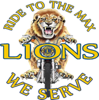 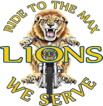 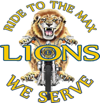 11th  Annual Ride To The MaxAugust 2020 For the past 10 years the Motorcycle Ride and Fundraiser to The Lion Max Simms Memorial Camp for Special Needs People has become an integral part of the financial support of our Camp. Over $140,000 was raised in the past 10 Years. This is the equivalent of sending 800 SPECIAL NEEDS PERSONS TO CAMP FOR A WEEK.             The annual RIDE TO THE MAX is organized by Lion Motorcyclists of Newfoundland and Labrador but has grown to include all types of motorized vehicles.  It is open to all Lions and their friends whether they ride two wheels or four.          This year with the Covid 19 Pandemic and the Gathering restrictions in place, the activities at our Camp has been seriously curtailed and normal sources of funds has been restricted. Unfortunately, our actual ride to the camp will not take place at our scheduled date of August 22nd.         Our Ride Committee however feels that we can still help with the Operations of our Camp by getting our Lions members and friends to take a sponsor sheet to raise some money. We ask that each Lions Club arrange a local community project such as  a  local bike ride, walk, or a car wash to help with our cause to raise money for our Camp this year as part of our Ride to the Max         Sponsor sheets will be available from all Lions Clubs in District N4, directly from the contacts listed below or on the District N4 web site at lionn4.caIndividual participants are encouraged to obtain a minimum of $200 in sponsorship. Tax receipts will be issued for $25 and over, if requested.        All monies raised can be sent to any member of our committee on or before September 30, 2020. Club Presidents or Treasurers are asked to coordinate for their club and advise a member of the committee of your activities, so we know who will be participating.       To register e- mail Lion Ron Pond (ronaldpond@nf.sympatico.ca), Ph 709-424-4114 Lion Carl Chafe at (carl.chafe@mdlz.com) , Ph 709-368-7112/709-728-7783 Lion Rick Brown at rickbrown.1961@hotmail.com, Ph 709-674-4499 